28 октября – Международный день анимации
Ура! У мультфильмов и всего, что с ними связано, есть свой праздник! В далеком 1892 году французский изобретатель Эмиль Рейно представил публике аппарат, который «оживлял» картинки. Назывался аппарат праксиноскоп. Жители Парижа были весьма удивлены, а господин Рейно, сам того не зная, стал отцом анимации. Более того, день демонстрации праксиноскопа, 28 октября, превратился в Международный день анимации.
Случилось это в 2002 году.
Мультфильмы так привычны, что невозможно представить, как это – мир без них. С самого детства нас сопровождают веселые и поучительные сюжеты, а многие мультики стали культовыми. Еще бы. Анимационное искусство старше кинематографии. Кстати, серьезно к анимации поначалу не относились – так, развлечение. Для взрослых. Прошло несколько десятков лет, прежде чем мультфильмы начали свой триумфальный путь по планете и превратились в особую часть культуры. Которую мы любим, смотрим и храним в самом сердце.
С праздником! Устроить семейный просмотр любимых мультиков отличная идея!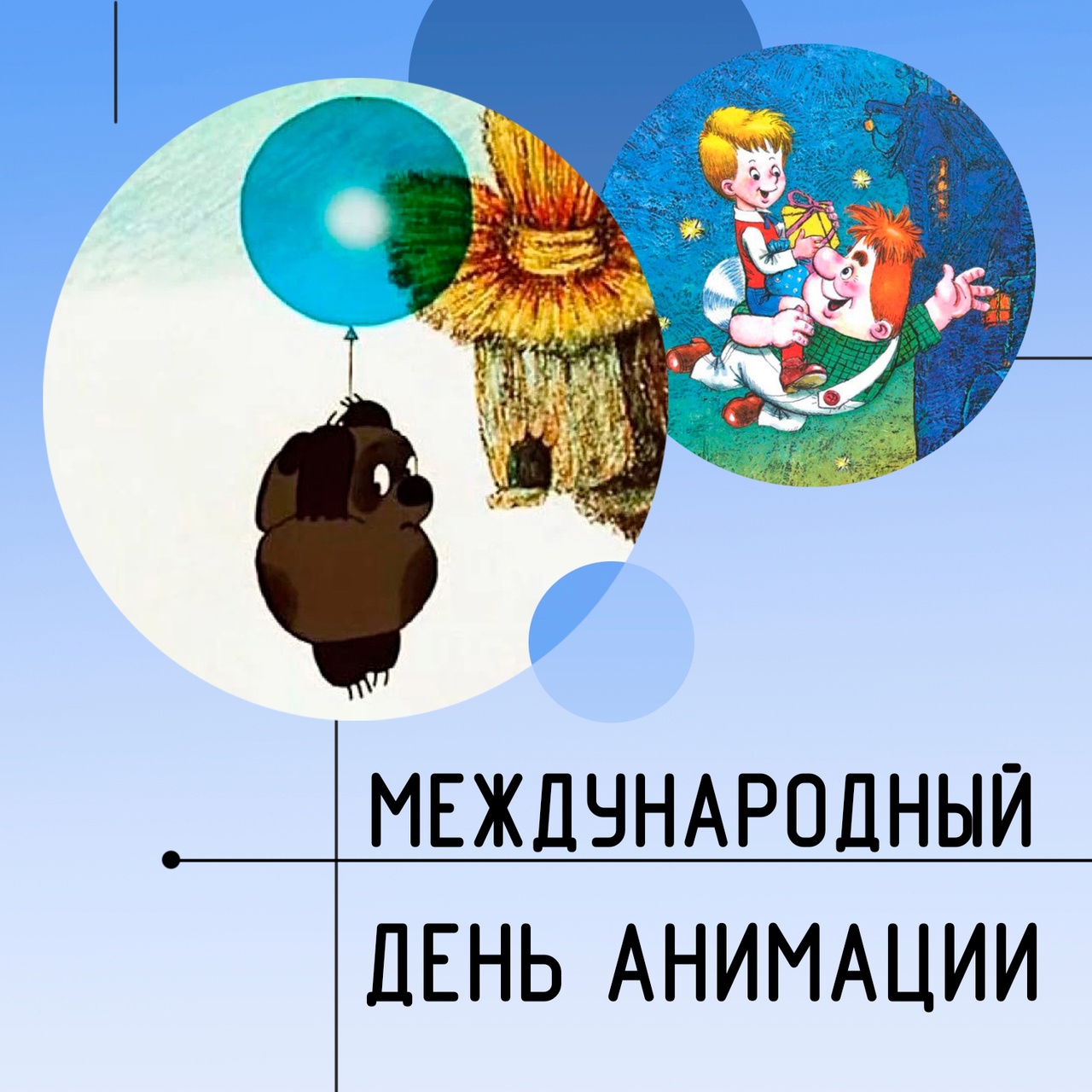 